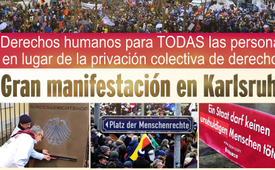 Gran manifestación en Karlsruhe: Derechos humanos para TODAS las personas en lugar de la privación colectiva de derechos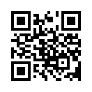 Con la presentación de las 592 querellas criminales, se produjo un impacto que tiene el potencial de ajustar cuentas con la excesiva injusticia perpetrada por el Estado. El pueblo está recuperando su democracia.Sólo una frase es importante para mí, y está aquí delante. Y quiero que sigas repitiendo esta frase a todas las personas que aún tengan dudas.   La mayoría de la gente cree que esa frase sólo se aplica a los casos de guerra o para la guerra, pero eso no es cierto. Esta frase también se aplica cuando el Estado obliga a las personas a introducirse en el cuerpo una sustancia de la que incluso los institutos oficiales, como el Instituto Paul Ehrlich y el Instituto Robert Koch, dicen que a la larga puede tener efectos secundarios fatales. Un Estado no debe matar a la gente, a gente inocente. Ese es nuestro mensaje y vamos a difundirlo. Muchas gracias.
Hoy, domingo 10 de diciembre de 2023, en el 75º Día de los Derechos Humanos, tendrá lugar aquí en Karlsruhe un acontecimiento histórico sin precedentes y muy especial. En el transcurso de una gran manifestación con mítines y un desfile, se presentarán 599 denuncias penales (siete de las cuales serán archivadas posteriormente) ante la Fiscalía Federal de Karlsruhe. Esto va dirigido contra los responsables de hacer campaña a favor de la introducción legal de la vacunación obligatoria en las profesiones sanitarias y para los miembros de las fuerzas armadas alemanas. Esto se debe a que aceptar los daños y muertes causados por las vacunas constituye una violación de la Declaración Universal de los Derechos Humanos y del artículo 7 del Código Penal Internacional. Según los organizadores, no habrá reconciliación mientras los autores de las medidas ilegales contra el coronavirus permanezcan impunes.
Para las concentraciones se han anunciado oradores competentes de alto rango, que subrayarán con sus intervenciones el alcance de los crímenes y la absoluta necesidad de actuar.

Tobias Pörsel - Abogado alemán
Como abogado, me gustaría decirle, estimado fiscal, que eso es al menos suficiente para una primera sospecha. Y también me gustaría aprovechar esta oportunidad para dar las gracias a los médicos que entonces y ahora tuvieron el valor de decir que el Sr. Lauterbach mintió. Y el Sr. Lauterbach no sólo mintió, mintió a sabiendas. Hubo y hay efectos secundarios. Hay daños por vacunas y nadie podrá negarlo seriamente. Y los que lo hacen quieren eludir su responsabilidad. Y en un estado constitucional que funcione, esto debería aclararse y actuar en consecuencia. Y hay alguien aquí, que probablemente casi nadie conoce, que a veces va en autobús.
Es mejor que se presente, a veces es un poco tímido. Me gustaría pedirle a Ralf Ludwig que me acompañe un momento.

Ralf Ludwig - Abogado alemán
Sí, hola, gracias a todos por estar aquí, por apoyar esta causa. Dije en Stuttgart en la primavera de 2021 que crearíamos este centro y que trabajaríamos en él y que no pararíamos hasta que los responsables de las medidas contra el coronavirus rindieran cuentas. Y empezaremos hoy con las acusaciones penales. Tenemos a muchos grandes colegas en el estrado hoy, muchos abogados que han estado representando sus intereses durante muchos años, que han estado viajando de tribunal en tribunal durante muchos años, intentando salvar y asegurar en cierta medida el Estado de Derecho. Me gustaría dar las gracias a estos colegas que están hoy aquí en el escenario. Muchos de ellos también están aquí delante y han hecho un trabajo increíble. Así que tenemos mucha, mucha gente estupenda y siempre pienso que en un Estado en el que un gran número de abogados se levantan y dicen que lo que está pasando aquí no está bien, debe haber algo que no funciona.
Yo mismo quisiera contenerme un poco hoy, porque creo que los colegas que llevan años luchando por vuestros y nuestros derechos, no sólo en Alemania, sino también en Austria y Suiza, deberían ocupar hoy el centro del escenario. Y sólo hay una frase que es importante para mí, y está aquí delante. Y me gustaría que siguieran repitiendo esta frase a todas aquellas personas que todavía tienen dudas. Un Estado no debe matar a inocentes. La mayoría de la gente cree que esa frase sólo se aplica a los casos de guerra o a la guerra, pero eso no es cierto. Esta frase también se aplica cuando el Estado obliga a las personas a introducirse en el cuerpo una sustancia de la que incluso los institutos oficiales, como el Instituto Paul Ehrlich y el Instituto Robert Koch, dicen que a la larga puede tener efectos secundarios fatales. Un Estado no debe matar a la gente, a gente inocente. Ese es nuestro mensaje y vamos a difundirlo. Muchas gracias.

Thomas Seitz – Diputado del Bundestag (AfD)

No tuvimos una crisis a causa del coronavirus, la crisis fue el resultado de las medidas contra el coronavirus. La verdadera crisis no la desencadenó un virus, sino la política. Fue una época de estado de emergencia legal, aunque la Ley Fundamental no reconoce el estado de emergencia civil por catástrofes naturales o epidemias. Mientras los poderes legislativo y ejecutivo se superaban mutuamente en sus excesivas usurpaciones de los derechos fundamentales, los tribunales fracasaban casi sistemáticamente en su función de guardianes de la libertad y los derechos fundamentales. Por ello, el poder judicial ha aprobado acríticamente, tarde o temprano, casi todas las imposiciones legales, aunque en Alemania no hubiera un exceso de mortalidad. Al menos no hasta el inicio de la campaña de vacunación con una vacuna que no era tal, sino una terapia genética experimental. Mi frase favorita de esta vez en el pleno del Bundestag alemán es que los caminantes defienden el Estado de derecho y que su criminalización es un error.

Dr. Michael Brunner - Abogado austriaco

A partir de marzo de 2020, todo lo que hasta entonces había caracterizado a un Estado constitucional democrático y al estado de la ciencia médica quedó anulado. Cualquiera que hablara en contra fue difamado, insultado y perseguido. Los médicos perdieron su autorización para ejercer la medicina, fueron despedidos de la universidad y perseguidos arbitrariamente por las autoridades disciplinarias de las asociaciones médicas en connivencia con el gobierno y los medios de comunicación comprados con el fin último de silenciarlos. Cualquiera que no siguiera la narrativa y marchara al unísono con la corriente dominante se convertía, en el mejor de los casos, en un extraño y, en última instancia, era excluido de la vida pública, amenazado en su existencia y calumniado. El daño causado es enorme. Todos los acontecimientos y todas las injusticias deben ser tratados y los responsables deben responder y rendir cuentas. Los jueces y fiscales críticos de Alemania han llegado al fondo de la cuestión. La orden estatal de vacunación Covid-19 es un asesinato intencionado.

Es incompatible con los derechos y libertades fundamentales de nuestra constitución, el derecho de los pueblos a la autodeterminación. Otorgar a una OMS, que no ha sido elegida democráticamente por ningún ciudadano de este mundo, a su Director General, y por tanto a las élites arrogantes autoproclamadas que están detrás de ella, poderes ilimitados en caso de emergencia sanitaria mundial potencial o real, derechos de control, vigilancia y sanción sin posibilidad de revisión, sin rendición de cuentas y sin responsabilidad. Este proyecto globalista, controlado por las grandes farmacéuticas, las corporaciones y las arrogantes élites del poder, debe ser derribado para preservar la soberanía de los Estados y la soberanía e inviolabilidad de la dignidad de cada ciudadano individual.

Claudio Zanetti - Político suizo

Estamos aquí reunidos en la Plaza de los Derechos Humanos porque hoy hace 75 años que la Asamblea General de la ONU adoptó el catálogo de los derechos humanos. En realidad, esto debería ser un motivo de celebración, pero desgraciadamente tenemos que darnos cuenta de que 75 años es un buen tiempo para un Estado, pero también se podría decir que aún no ha cumplido 100 años y estos derechos humanos ya están siendo pisoteados. Al principio de este catálogo, la ONU afirma que todos los seres humanos tienen los mismos derechos inalienables y libertades fundamentales desde su nacimiento. Vida, libertad y seguridad de la persona, estos son los valores que están en juego. Más adelante hablaremos de los valores individuales, pero la cuestión es que tenemos los mismos derechos inalienables y libertades fundamentales desde que nacemos. ¿Y por qué tenemos estos mismos derechos inalienables y libertades fundamentales?

Porque somos seres humanos. Porque somos seres humanos, tenemos derechos humanos. Sigue diciendo que todas las personas son iguales ante la ley y tienen derecho a igual protección de la ley sin distinción. Pero, ¿recuerdas que alguien dijo en televisión que quien no cumple la ley está fuera de la sociedad? Eso es indignante. Se nos permite participar en la sociedad porque somos seres humanos. ¿Por qué se nos permite participar en la sociedad? Exactamente. También dice que nadie puede ser detenido y encarcelado arbitrariamente. Pero nos damos cuenta de que el sistema judicial se ha convertido en un arma política. Pensemos en Michael Ballweg, nueve meses en la cárcel y al final ni siquiera lo suficiente para una demanda.


Dr. Christian Knoche - Abogado alemán

Queridos amigos, no debemos simplemente cubrir la injusticia de los últimos tres años y medio con un manto de silencio o un manto de olvido. Eso es lo que les gustaría a estos olvidadizos políticos de Scholz, a estos dirigentes estatales de la ilegal Conferencia de Ministros Presidentes. Ilegal porque no está prevista en la Ley Fundamental. Esta ola de criminalización contra los médicos críticos debe terminar. Por ello pido que se suspendan todos los procedimientos penales y de multa, también para Alemania. Nunca más deben repetirse en Alemania los años 2020 a 2023. Nunca más - defendámonos contra los inicios y las continuaciones. Eso es lo que defendemos hoy en Karlsruhe.


Christian Moser - Abogado alemán

Hemos aprendido mucho en los últimos años. Hemos aprendido lo que el miedo le hace a la gente. Hemos aprendido cómo el miedo puede volver a las personas unas contra otras y hacerlas irreconciliables. Hemos aprendido cómo una política del miedo se dirige contra su propio pueblo. Y aprendimos cómo el miedo hechiza incluso al poder judicial. Las víctimas de esta política del miedo no fueron sólo aquellos que criticaron al gobierno y fueron insultados por él, maltratados por la policía y criminalizados por el poder judicial, sino sobre todo aquellas personas que, ante el miedo, renunciaron a su voluntad de afirmarse. Nos alzamos con la verdad, no con nuestra verdad contra la verdad de los demás, sino con un ejército de científicos de todo el mundo, contra un puñado de expertos cuyas opiniones no podían cuestionarse.


Beate Bahner - Abogada alemana

Nos hemos reunido aquí, en Karlsruhe, en la llamada residencia del derecho. Y he dado a mi discurso el título, donde lo correcto se convierte en incorrecto, la resistencia se convierte en deber. La dignidad humana es inviolable. Este principio ético y jurídico es intemporal como principio fundamental. La dignidad humana es un valor central de la Constitución alemana y, debido a la cláusula de eternidad del apartado 3 del artículo 79 de la Ley Fundamental, es absolutamente inviolable a perpetuidad. El respeto de la dignidad humana prohíbe al Estado convertir a las personas en meros objetos de la acción estatal. Pero, ¿cuándo trata el Estado a las personas como meros objetos? Cuando les niega sus propios pensamientos, acciones autodeterminadas y decisiones libres. Cuando el Estado abusa de la confianza de sus ciudadanos y justifica sus medidas con suposiciones engañosas o incluso deliberadamente falsas, entonces el derecho se convierte en injusticia. Basándose en la afirmación sin escrúpulos de pandemias por parte de la OMS, el derecho internacional no sólo se convierte en injusticia internacional, sino, para mi gran preocupación, incluso en terror pandémico internacional.


Ralf Ludwig - Abogado alemán

Queremos una aclaración. Queremos que esta injusticia de los últimos tres años no se quede simplemente en agua de borrajas y, sobre todo, queremos que los responsables rindan cuentas de verdad. Gracias a todos por estar hoy aquí y ahora haré clic en enviar mensaje.


Dr. Christina Baum –Diputada del Bundestag (AfD)

Queridos compañeros de campaña, queridos amigos, es maravilloso estar aquí de pie y veros a todos. Sois los que habéis ayudado a impedir esta vacunación obligatoria general, aunque en su momento no pudimos impedir la vacunación obligatoria para instituciones concretas. Gracias por estar en la calle y gracias por estar hoy aquí de nuevo.


Ralf Ludwig - Abogado alemán

Ahora nos hemos puesto manos a la obra con estas acusaciones penales. Ahora todo está cambiando. Haremos rendir cuentas a quienes lo hicieron y creo que Hubert Aiwanger lo ha dicho: estamos recuperando nuestra democracia. Muchas gracias por estar aquí.


Extractos de la rueda de prensa que tuvo lugar tras la manifestación:

Beate Bahner - Abogada alemana

Tenemos la obligación de que los Estados cooperen y, sobre todo, tenemos la inmunidad de la OMS, del Secretario General, que realmente será el único gobernante, por así decirlo. No tenemos ningún medio de control, ningún medio de escrutinio legal y, en última instancia, inmunidad penal. Todo esto debe preocuparnos mucho a todos.


Dr. Michael Brunner - Abogado austriaco

Tendremos un modo de crisis permanente. Será una situación pandémica, situación pandémica viene del Bundestag alemán, es entonces una formulación aún más suave para una pandemia que la propia pandemia en el RSI o en el tratado, donde sólo se utilizan términos jurídicos vagos. Por supuesto, un sistema así es incompatible con los derechos humanos, viola el Convenio Europeo de Derechos Humanos, el Tratado de la ONU, el Pacto Social de la ONU, el Tratado de la UE, los derechos humanos en general y, sobre todo, la dignidad humana. Por lo tanto, opino, al igual que mi colega la Sra. Beate Bahner, que un conjunto de normas de este tipo nunca puede convertirse en norma, porque atenta contra toda dignidad humana.


Claudio Zanetti - Político suizo

Es tan fácil decir, con una frase, que la dignidad humana es inviolable. Pero no en vano esta frase encabeza la Ley Fundamental, de la que todo el mundo está tan orgulloso. En Alemania siempre se dice que alguien se sale del terreno de la Ley Fundamental y demás para castigar a alguien. Pero cuando un gobierno dice, sí, ahora sacrificamos a 10 personas para salvar a 1000, entonces es el gobierno el que ha perdido la base de la Ley Fundamental. Y tenemos que obligarles a ello.


Ralf Ludwig - Abogado alemán

Y no debemos diferenciar entre la vida valiosa y la que no lo es. Ese es el vínculo con esta acusación penal. Eso es lo que dijo mi colega Claudio Zanetti. El Estado no debe matar a la gente. No juzgar la vida. Esa es la línea roja. El Estado no tiene derecho a decidir si la vida es valiosa o no. El Estado no puede decir: aceptamos el 0,02%. No lo aceptaremos.de hm.Fuentes:Demostración grande en KARLSRUHE, domingo, 10.12.2023 a partir de las 11h, Plaza de los Derechos Humanos
www.zaavv.com/de-de/ka1012Esto también podría interesarle:#Documental - www.kla.tv/Documental

#Coronavirus-es - www.kla.tv/Coronavirus-es

#leyes_de_justicia - www.kla.tv/leyes_de_justicia

#Demostracion - Demostración - www.kla.tv/Demostracion

#RalfLudwig_es - www.kla.tv/RalfLudwig_esKla.TV – Las otras noticias ... libre – independiente – no censurada ...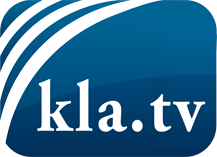 lo que los medios de comunicación no deberían omitir ...poco escuchado – del pueblo para el pueblo ...cada viernes emisiones a las 19:45 horas en www.kla.tv/es¡Vale la pena seguir adelante!Para obtener una suscripción gratuita con noticias mensuales
por correo electrónico, suscríbase a: www.kla.tv/abo-esAviso de seguridad:Lamentablemente, las voces discrepantes siguen siendo censuradas y reprimidas. Mientras no informemos según los intereses e ideologías de la prensa del sistema, debemos esperar siempre que se busquen pretextos para bloquear o perjudicar a Kla.TV.Por lo tanto, ¡conéctese hoy con independencia de Internet!
Haga clic aquí: www.kla.tv/vernetzung&lang=esLicencia:    Licencia Creative Commons con atribución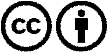 ¡Se desea la distribución y reprocesamiento con atribución! Sin embargo, el material no puede presentarse fuera de contexto.
Con las instituciones financiadas con dinero público está prohibido el uso sin consulta.Las infracciones pueden ser perseguidas.